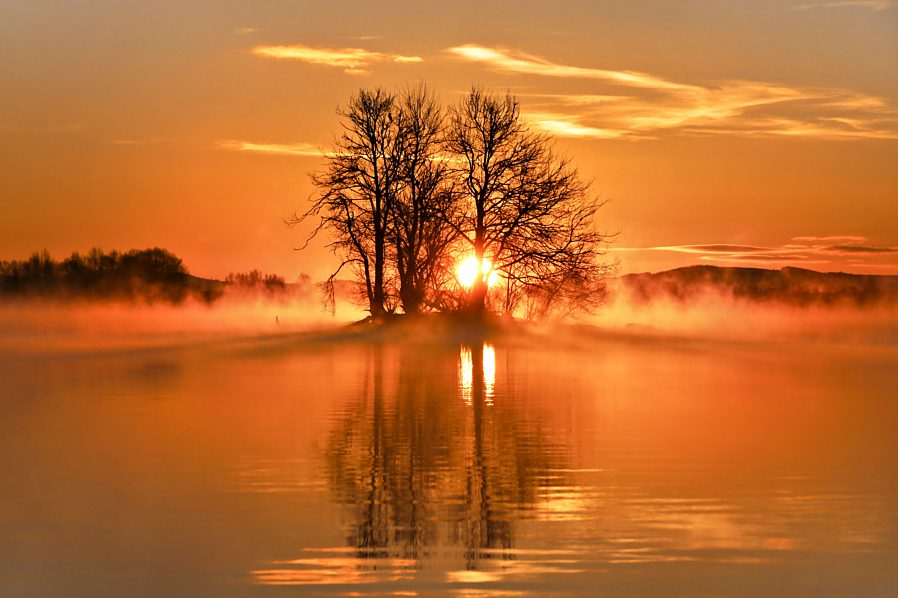 	Liebe Eltern, liebe Erziehungsberechtigte, liebe Schülerinnen und Schüler,am Montag, dem 15. November 2021 hat unsere Schulgemeinschaft einen schmerzlichen Verlust erfahren. Plötzlich und überraschend ist unser Kollege, euer Lehrer ULI WEICKERT verstorben.Die Zeit der Würdigung all dessen, was „Uli“ oder „Herr Weickert“ in all den Jahren an unserer Schule geleistet hat, wird kommen.Heute sind wir einfach traurig und stellen uns manche Fragen, die uns niemand wird beantworten können...Er reißt ein riesiges Loch in unsere Schulgemeinschaft.Was er für uns bedeutet hat und wie wir ihn empfunden haben, mag das Bild hier zeigen.Es bleiben die Erinnerungen an Wärme und Herzlichkeit, Verlässlichkeit und viele schöne Momente.Wir denken an ihn und seine Familie.Osthofen, den 16.11.2021, für die Schulgemeinschaft  Thomas Maar, Schulleitung			Mona Emig, ÖPRThomas Stephani, SEB			            Bastian Braun, Schülervertretung